Parte 2  de imágenes de las pruebas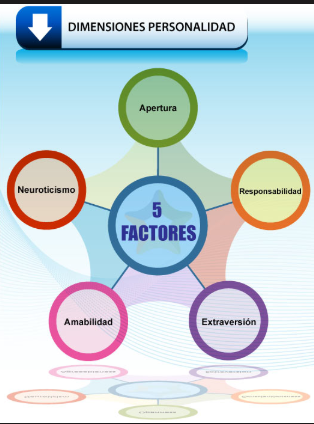 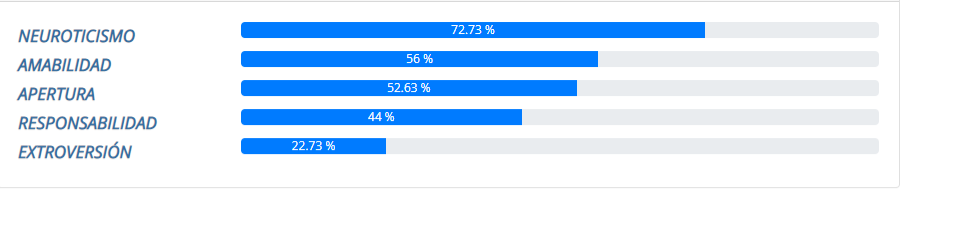 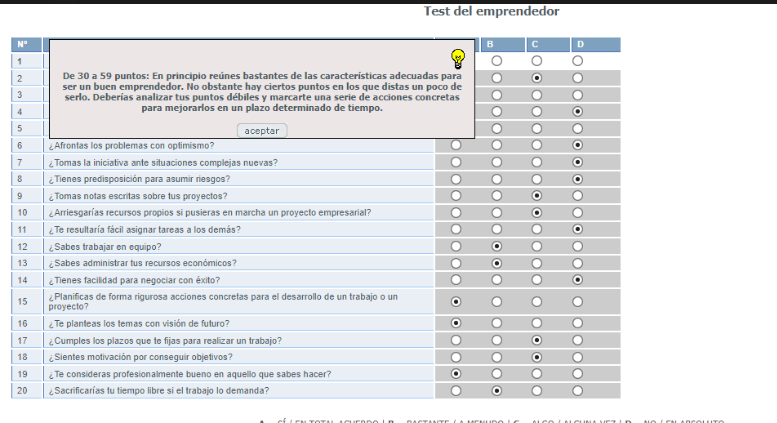 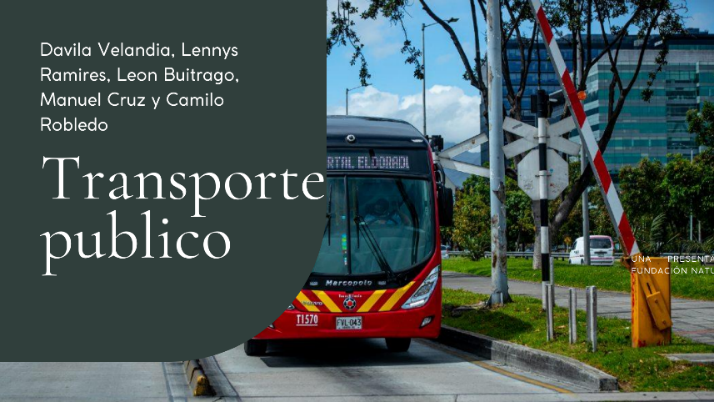 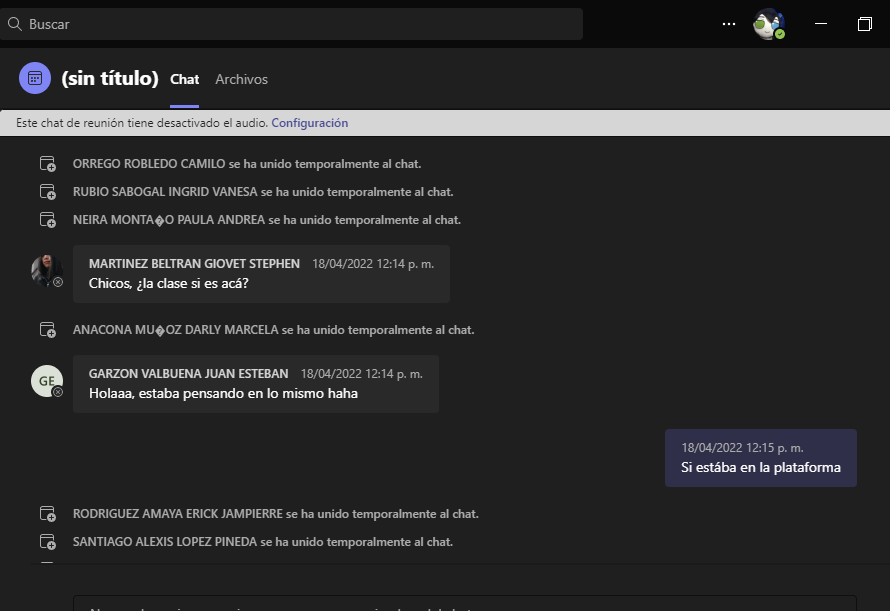 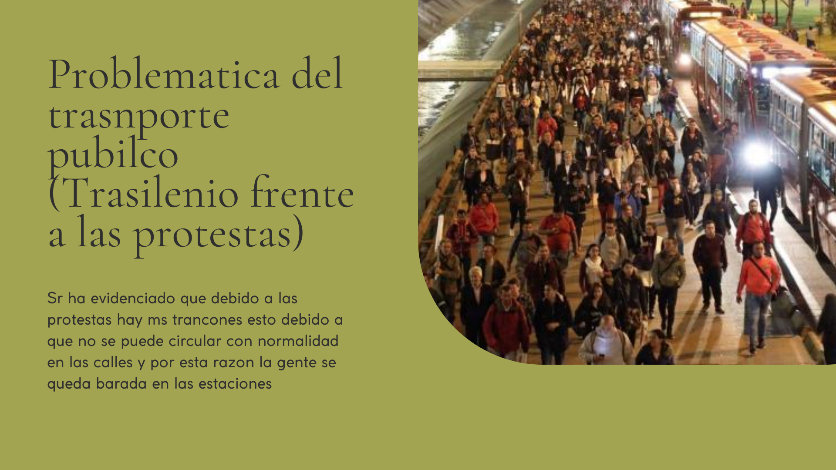 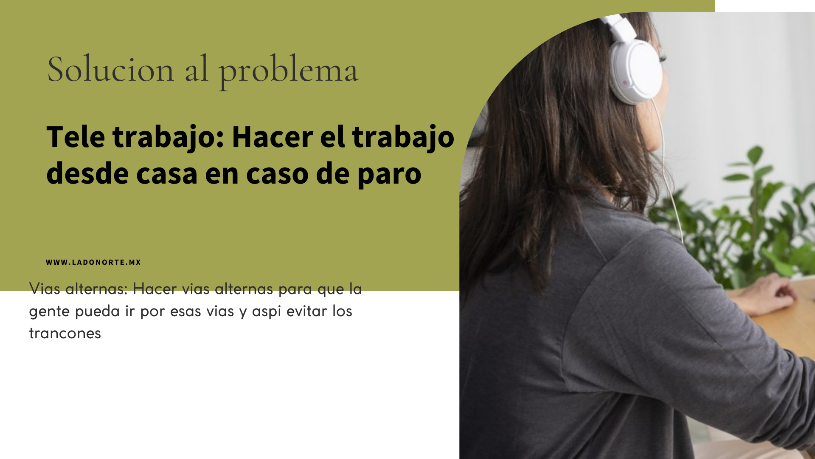 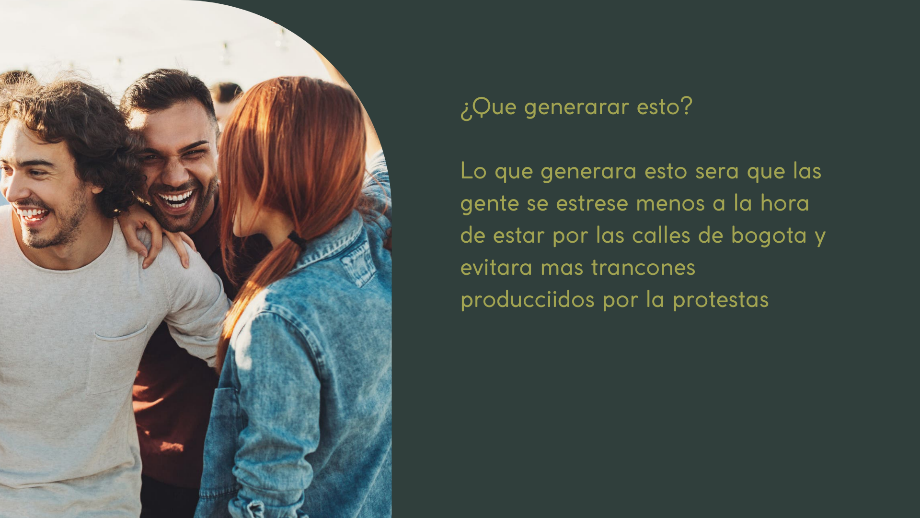 